Catch Record CardGuidelinesGoal:   Catch and release a Largemouth Bass, a Smallmouth Bass, a Bluegill, and a Crappie using a top water fly (examples include but not limited to popper, foam spider, foam frog, mouse patterns, stimulator, etc.) and fly tackle.Rules:The fish must be photographed with minimal stress.
 (We recommend using the Keep’em wet method, see www.KeepFishWet.org for principles and tips).The fish must be caught on a single barbless fly, using fly fishing tackle.  A photo of the fly used for each fish must be submitted with the documentation.Application must include Popper Slam Log Sheet with pictures.Applicant must be a member in good standing to qualify for the award.All fish must be caught and posted after the challenge program start date of 5/9/2019.How to Apply:Send documentation and photographs to:Boise Valley Fly FishersP.O. Box 311Boise, ID 83701Please share your progress with the club by posting updates to the BVFF Facebook Group Page.ANGLER: _____________________________ANGLER: _____________________________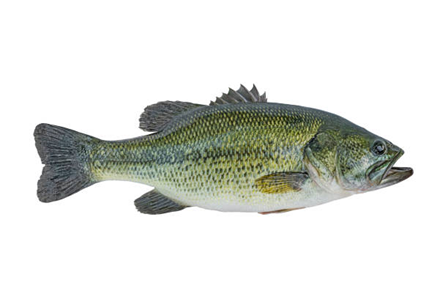 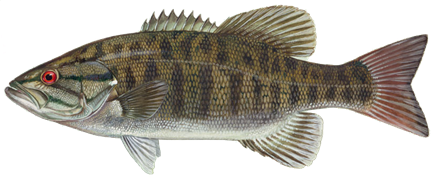 Largemouth BassLargemouth BassSmallmouth BassSmallmouth BassDate Caught__________Location ___________________Date Caught____________Location _____________________Length ______________Fly Used ___________________Length ______________Fly Used _____________________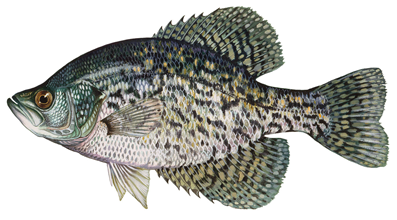 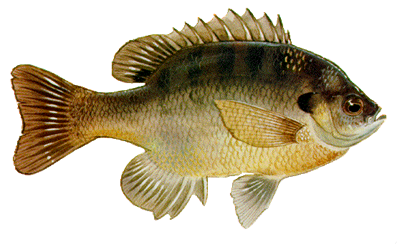 CrappieCrappieBluegill / SunfishBluegill / SunfishDate Caught__________Location ___________________Date Caught____________Location _____________________Length ______________Fly Used ___________________Length ________________Fly Used _____________________